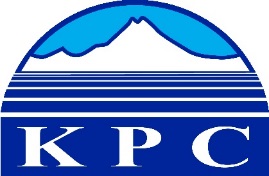 KENAI PENINSULA COLLEGECOLLEGE COUNCIL REPORTFebruary 13, 2020KRC - Soldotna, 6:00 p.m.Department: Counseling and AdvisingPrepared by: Christina Stuive5.15Departmental Highlights:Chris Stuive coordinated a follow-up panel presentation on Dec 5 to the Ken Miller KPC showcase.  Fred Koski moderated a community panel with reentry coalition members to discuss transition and restorative reentry in the Central Peninsula community.Beatrice Sagoonick continues to serve on the KPC Basketball club which began playing on January 15.  Beatrice Sagoonick and Chris Stuive continue to support the KPC Student Potlucks in the Gathering Room for Rural and Native StudentsBettina Kipp and Beatrice Sagoonick attended the Safe Zone Training at KPC.Beatrice Sagoonick attended the ALICE trainingChristina Stuive completed the Safe Zone Train-the-Trainer Training at UAA.Christina Stuive and Beatrice Sagoonick coordinated and presented a customer service training to student employees entitled, “Doors: An analogy of customer service at Student Services and Counseling and AdvisingBeatrice Sagoonick co-chaired and coordinated the New Student Orientation program.Christina Stuive presented at New Student Orientation on January 9, 2020Beatrice Sagoonick served on the Financial Aid Specialist Hiring Committee
Counseling and Advising Services:C&A data show that 62 unique clients made single or multiple appointments in this month.  Counseling services at Kenai River Campus assist students with personal issues and emotional and behavioral concerns. Services include individual counseling, self-help resources, and student advocacy when dealing with troubling personal and academic issues. Counseling faculty are active members of the Kenai River Campus Behavioral Intervention Team (BIT) and provide consultation on behavioral issues to staff and faculty. The counseling faculty also provide referrals for students whose needs exceed the resources of the Counseling & Advising department. C & A Department Members:	Dr. Christina Stuive, LPC, NCC, Associate Professor of CounselingBettina Kipp Lavea, M.S., Professor of Counseling	Beatrice Sagoonick, Developmental Advisor, Counseling & Advising Desk SupervisorThe Counseling & Advising Department at Kenai River Campus is located in Campus Services in the McLane Building. Contact the Counseling & Advising Desk at 262-0383.